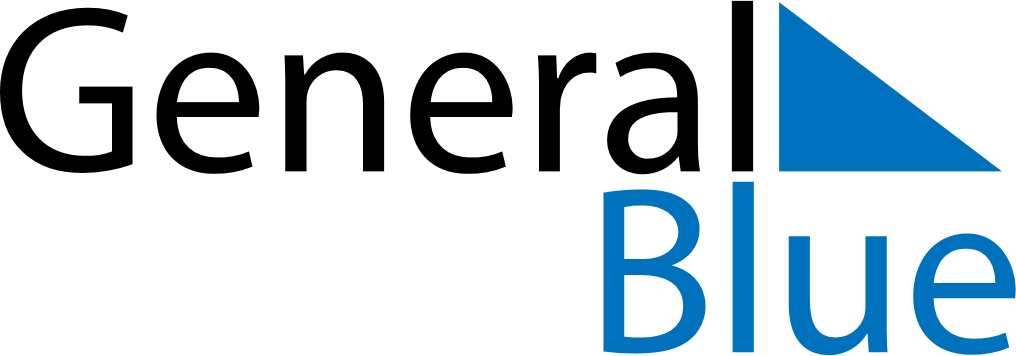 Quarter 1 of 2025BurundiQuarter 1 of 2025BurundiQuarter 1 of 2025BurundiQuarter 1 of 2025BurundiQuarter 1 of 2025BurundiJanuary 2025January 2025January 2025January 2025January 2025January 2025January 2025SUNMONTUEWEDTHUFRISAT12345678910111213141516171819202122232425262728293031February 2025February 2025February 2025February 2025February 2025February 2025February 2025SUNMONTUEWEDTHUFRISAT12345678910111213141516171819202122232425262728March 2025March 2025March 2025March 2025March 2025March 2025March 2025SUNMONTUEWEDTHUFRISAT12345678910111213141516171819202122232425262728293031Jan 1: New Year’s DayFeb 5: Unity DayMar 30: End of Ramadan (Eid al-Fitr)